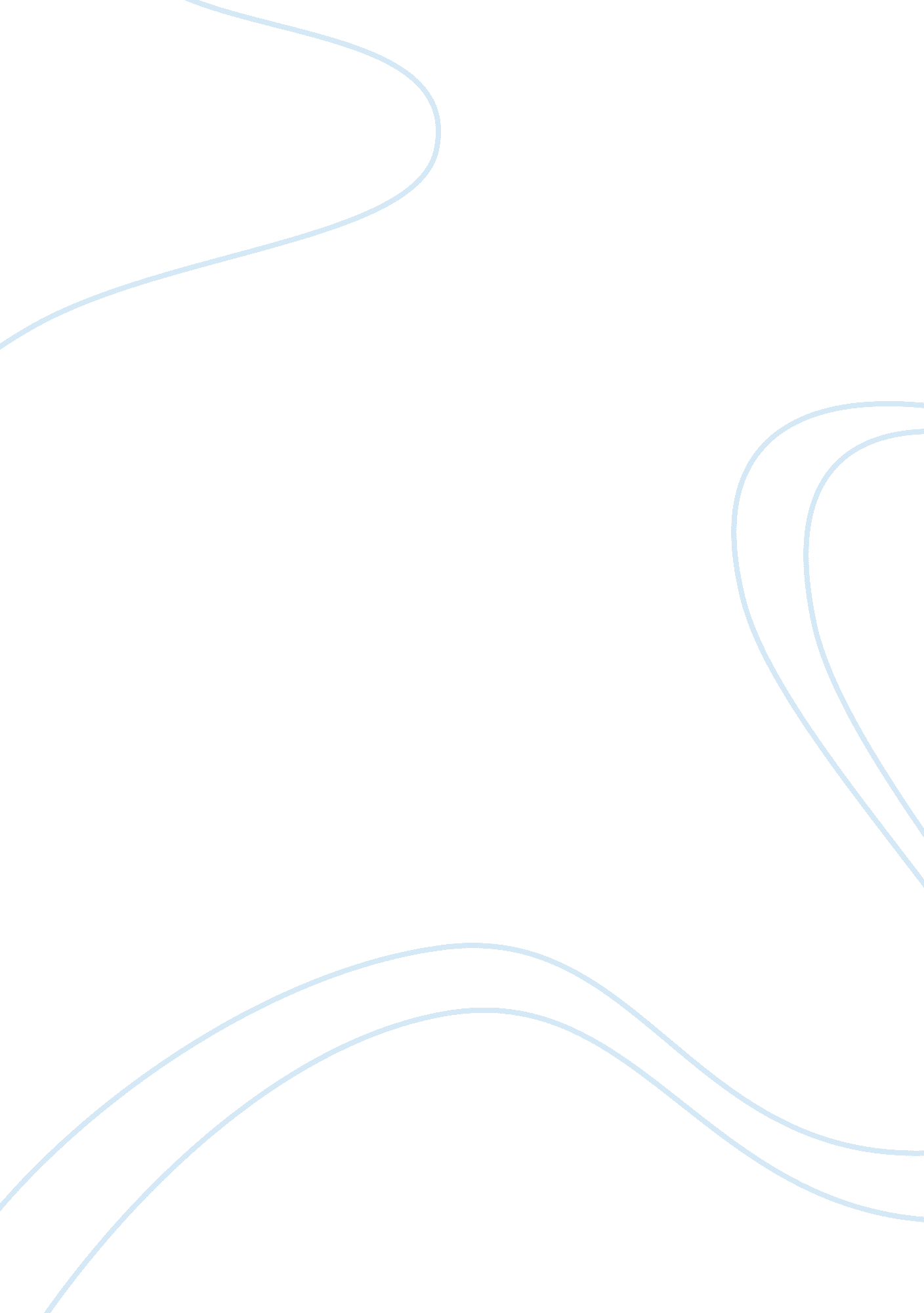 Let’s clear up about the thesis statement and its specificity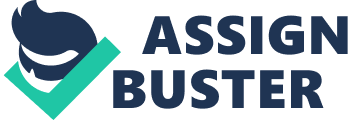 The common fact is that students are confused about the thesis statement. In order to avoid such case, we invoke you to cast a glance at the given below information and enrich your knowledge. Arm yourself with patience and let’s get started. What is a thesis statement The thesis statement is an important and essential part of the essay. A good thesis statement presents readers the main ideas of your essay and forces them to read the paper. Writing a thesis statement, you give the guidance for your audience that will lead their thoughts throughout the essay. It will also help the writer stick the topic and not to be lost in your opinions. We can give the thesis definition as a single sentence that connects ideas of arguments. In the essay, it’s a statement that gives a summary of your topic and presents your position on it. Thesis sentence organizes the opinions and, as a rule, is placed in the introduction. While it’s the most important part of your essay, you should think carefully and follow some instructions to formulate perfect thesis statements. Choose the topic that is interesting to you. If you are writing about something that is important and appealing to you, you have more chances to make your paper attractive to the audience. It’s the beginning stage of writing your paper, though it’s the most important one. Think carefully in this step, as your thesis depends on the topic you’ve chosen. Examine your topic. It’s extremely necessary for you as a writer to be aware of what you are writing about. Do some research to consider all the views concerning this theme. You’ll find out that there are many narrower themes inside your topic, but it’s impossible for you to discuss all of them in the one essay. The main task at this stage is to distinguish the specific subtopic that you will broaden in your body paragraphs. Create a focus for your paper that will lead your opinions while writing and the reader’s while reading. Decide who the audience of your essay is. Doing so, you will be able to choose an interesting thesis especially for those people who are going to read your paper. Choose a definite position to state a strong thesis. You should decide what the specific idea you want to prove is to formulate this opinion in your thesis and to stick it throughout the paper. Present a simple idea in detail to make it easier to hold your arguments up in the body paragraphs. Make sure the argument that stated in your thesis statements is unique. If you want to sound interesting to your readers, you should present them the idea they’ve never met before. For this reason, try to present something original. Make sure; your thesis is convincing. Pick up only those kinds of arguments that you will be able to support with evidence and facts. Try not to be confrontational. It’s important to prove your point of view to the readers, though don’t pressure your opinion on them. To present a good thesis, you should be clear and compact. After reading your statements, the reader is supposed to care about your topic. Imagine that your audience asks you a question “ So what?” and give a comprehensive reply on this question. Draft your thesis on the first step. You should remember that you aren’t obliged to have a completely and perfectly formulated idea at the very beginning. Take some notes so you will not forget your opinions, then improve and exquisite them. You can refine your thesis even after you have drafted the whole essay. Reread your paper and try to formulate your thesis statements as a focus. Don’t forget that there is a counterclaim for every claim you state. Take this into consideration if you want to create a strong persuasive thesis. Let your readers understand that the arguments you gave them are provable and powerful enough to stand against their counterarguments. Defining your thesis statements is the most difficult part of writing the essay, though a good thesis makes your paper perfect. How long is the thesis statement The length of your thesis statements depends on the length of the whole paper. Perfect thesis statements for five-paragraph essay are written in one or two sentences. It’s a typical length if we are speaking of this kind of essay as the most common. They need to be understandable and accurate, so don’t confuse your readers using too many unnecessary words. Let them immediately get the idea and focus of your paper. Thesis sentence should include at least two clauses. They are the independent one, which stated your opinion and the dependent clause which expresses the reason for your opinion. If you seek more accurate instructions, your thesis statements should be written in approximately 30 to 40 words. However, in some cases, it would be appropriate to place the thesis longer than one sentence. To dissipate your confusing, you can ask yourteacher, who gave you the task to write a composition. Though, if you are writing a paper for school, it mostly contains short thesis statements. Thesis statement format Don’t forget that the formulation of your thesis statement is deeply connected with the type of your essay. For example, if you are writing a persuasive essay, you should present persuasive thesis, in case you are writing an analytical paper, your thesis should separate the topic for more detailed examination and understanding, in an argumentative essay the thesis make a requirement to change others’ people position. A thesis statement explains to your readers the topic and arguments you want to present in the paper. Keep in mind that working thesis is an affirmation, not a fact orobservation. You will use the facts later, in the body paragraphs to hold up your thesis. Use an appropriate tone for statements and take specific words and phrases. Place the words like “ because” and choose the strong and determined language. Knowing a fundamental formula will help you keep your supposition within an appropriate length and organize your arguments. Your thesis should consist of two parts: an understandable topic and a summary of what you intend to say. You can choose any of the presented above formulas that will be the most suitable for your ideas. [smth] [does smth] because [reasons] Because [reasons], [smth] [does smth] Although [opposite opinion], [reasons] show [smth] [does smth] The last formula is slightly complicated. However, it makes your argument stronger by putting the counterarguments in the sentence. Your readers can see that you know all of the counterarguments and have a right to argue on this topic. Can a thesis statement be a question? One of the ways how to create a strong thesis statement is by placing the questions. The first thing you do is stating a thesis question, and then you are supposed to answer this question. In spite of the fact of answering a question, it can’t be a question itself. The main mission of thesis is presenting an idea. You should sound confident and persuasive, and it would be impossible if you formulate your thesis statement as a question. It must be a complete and affirmative sentence. If you are speaking about the topic statement at the beginning of each paragraph, we should admit that it could be interrogative. They can ask the question; the writer is going to answer in the whole paragraph. A topic sentence expresses the main idea of the particular paragraph and helps the readers understand what this paragraph is about. Excellently, the topic sentence and thesis are strongly connected, and the beginning statement of every paragraph refers to the thesis statement placed in the introduction. Formulating your topic sentences as a question is a trick that will help you grab the readers’ attention and make them interested in the topic. Be sure; you completely answer this question while writing the paragraph. For this reason, place only one idea in the one topic sentence. Both thesis statement and approving topic sentences play the role of guides in your paper, helping your audience to understand the main topic of your paper. Examples of  thesis statements We are presenting sample thesis for you to examine. As we mentioned above, the thesis depends on the type of paper you are writing, thus, be careful whether your statements fit the whole paper. Topic 1 Analyze the Instagram’s influence on the youth Not surprisingly thatsocial mediawhich were initially created to help people to communicate all over the world provides various disadvantages such as an approach to inaccurate information, facts of cyberbullying and understating self-scoring of young people. Topic 2 Student loans should be forgiven Students’ credits have a harmful influence on America’s economy as they hinder young people from spendingmoneyon necessary goods and home purchase. To relieve this, the appropriate rules should be stated that will allow the students not to repay their debts, in case they have no opportunities to do this. This permission would have a positive effect on the economy by increasing tax proceeds, unfreezing credit markets and giving jobs. Topic 3 Should vaccinations be compulsory? Nowadays, a considerable part of USA parents protests to vaccinate their children basing on the different groundless anxieties. Vaccinations against popular illnesses such as rubella or mumps should be compulsory, without exceptions, for every child who is going to attend school. These kinds of vaccinations are unprofitable to the control and elimination of deadly infectious illnesses. Topic 4 The organ donors should be financially compensated People who agree with organ donation candidly give their organs, however, this free system reduces the number of accessible donors and makes it difficult do receivers to get healthy lifesaving transplants. In this way, organ donors should be financially compensated to offer more accessible organs and discount illegal organ harvesting actions in the black market. Topic 5 The school’s dependence ontechnology The dependence of our schools on technology has produced the students’ waste of ability to think individually. This dependence has occasioned a greater extension of mood illnesses, memory loss, and desolation. Teachers are obliged to pay attention to this problem and require students to take part in regular decreasing of the technology use. Topic 6 The government surveillance is ruinous Government oversight programs cause more harm than benefits as they occupy civil freedom, force honest people to suffer wrongful punishments and eventually don’t accomplish the mission of protecting people. That is why such kind of programs should be discounted. Topic 7 Shouldmarijuanabe legalized? Marijuana has many different medical functions, such as medicating the symptoms of glaucoma or epilepsy. Legalizing this drug in the USA will provide wide opportunities for doctors in treating these diseases. Topic 8 The child policy in China should be abrogated The child policy in China was supposed to control the population growth in the country. However, it has caused the unexpected and contradictory results, such as reducing labor force, aging population, unstable gender population, and disrespects ofhuman rights. To improve this situation, child policy should be abrogated. Topic 9 The school should fight cyberbullying Bullyinghas spread far outside the school and into cyberspace. Despite the fact that this acts of assault accomplished outside of school walls, school officials should take actions to control students who engaged in cyberbullying. This will provide an opportunity to advance the students’ behavior and diminish acts of cyberbullying which is connected withsuicidetentative. Topic 10 Foreign contributions in Africa are useless Delivering foreign contribution in Africa had initially good intentions, though it causes too much harm and should be stopped. This action has increased the facts of corruptions, inflations, civil unrest, and currency instability. That information can help you create the best thesis and make your writing excellent. Do not hesitate and try your skills. Remember that your success is in your hands, be a brave student! 